Thank you for completing the registration from. The Competed Registration form with Paper ID should be either e-mailed to Conference@uwu.ac.lk Paper ID    Paper ID    Paper ID    Paper ID    Paper ID    Paper ID    Paper ID    SurnameName with initialsRev.               Dr.               Mr.               Ms.Rev.               Dr.               Mr.               Ms.Rev.               Dr.               Mr.               Ms.Rev.               Dr.               Mr.               Ms.Rev.               Dr.               Mr.               Ms.Name with initialsAffiliated Organization/InstitutionMailing Address:Country:Contact Telephone No:Mobile No                                                                                                         Email Mobile No                                                                                                         Email Mobile No                                                                                                         Email Mobile No                                                                                                         Email Mobile No                                                                                                         Email NIC No. (SriLanka) / Passport No:DelegatesLocal                                                              ForeignLocal                                                              ForeignLocal                                                              ForeignLocal                                                              ForeignLocal                                                              ForeignParticipant’ s InformationPresenter                                                        Participation OnlyPresenter                                                        Participation OnlyPresenter                                                        Participation OnlyPresenter                                                        Participation OnlyPresenter                                                        Participation OnlySubmission optionAbstract Only                                                Abstract and ExtendedAbstract Only                                                Abstract and ExtendedAbstract Only                                                Abstract and ExtendedAbstract Only                                                Abstract and ExtendedAbstract Only                                                Abstract and ExtendedI wish to attend the Conference Dinner on 07th Feb 2019I wish to attend the Conference Dinner on 07th Feb 2019Yes                                         NoYes                                         NoYes                                         NoYes                                         NoThe dinner will be charged separately at the registration desk. Please do not forget to reserve your seat. Please visit http//www.uwu.lk/ircuwu2019/ for more information.The dinner will be charged separately at the registration desk. Please do not forget to reserve your seat. Please visit http//www.uwu.lk/ircuwu2019/ for more information.The dinner will be charged separately at the registration desk. Please do not forget to reserve your seat. Please visit http//www.uwu.lk/ircuwu2019/ for more information.The dinner will be charged separately at the registration desk. Please do not forget to reserve your seat. Please visit http//www.uwu.lk/ircuwu2019/ for more information.The dinner will be charged separately at the registration desk. Please do not forget to reserve your seat. Please visit http//www.uwu.lk/ircuwu2019/ for more information.The dinner will be charged separately at the registration desk. Please do not forget to reserve your seat. Please visit http//www.uwu.lk/ircuwu2019/ for more information.Meal PreferenceChicken                     Fish                  Egg                       VegetableChicken                     Fish                  Egg                       VegetableChicken                     Fish                  Egg                       VegetableChicken                     Fish                  Egg                       VegetableChicken                     Fish                  Egg                       VegetableI wish to attend the Conference Tour on 9th Feb 2019I wish to attend the Conference Tour on 9th Feb 2019I wish to attend the Conference Tour on 9th Feb 2019YesYesNoThe Tour will be charged separately at the registration desk. Please do not forget to reserve your seat. Please visit http//www.uwu.lk/ircuwu2019/ for more information.The Tour will be charged separately at the registration desk. Please do not forget to reserve your seat. Please visit http//www.uwu.lk/ircuwu2019/ for more information.The Tour will be charged separately at the registration desk. Please do not forget to reserve your seat. Please visit http//www.uwu.lk/ircuwu2019/ for more information.The Tour will be charged separately at the registration desk. Please do not forget to reserve your seat. Please visit http//www.uwu.lk/ircuwu2019/ for more information.The Tour will be charged separately at the registration desk. Please do not forget to reserve your seat. Please visit http//www.uwu.lk/ircuwu2019/ for more information.The Tour will be charged separately at the registration desk. Please do not forget to reserve your seat. Please visit http//www.uwu.lk/ircuwu2019/ for more information.Mode of Registration Early Bird (Until 3rd January 2019) Late (Until 17th January 2019) Early Bird (Until 3rd January 2019) Late (Until 17th January 2019) Early Bird (Until 3rd January 2019) Late (Until 17th January 2019) Undergraduate or postgraduate Other Delegate Undergraduate or postgraduate Other DelegateMode of Payment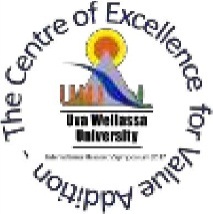 International ApplicantsRegistration Fee to be deposited to the A/C No.  at , in favor of    Date of Deposit/Wire Transfer:  Please attach a scanned copy of the Bank Slip with the applicant’s name.2.Local ApplicantsA/C No. 3114820 at Bank of Ceylon, Badulla, Sri lanka in favor of “Uva wellassa University of       Sri Lanka”By Cheque Made in Favor of ‘Uva Wellassa University’.Date of Deposit:  Mode of PaymentInternational ApplicantsRegistration Fee to be deposited to the A/C No.  at , in favor of    Date of Deposit/Wire Transfer:  Please attach a scanned copy of the Bank Slip with the applicant’s name.2.Local ApplicantsA/C No. 3114820 at Bank of Ceylon, Badulla, Sri lanka in favor of “Uva wellassa University of       Sri Lanka”By Cheque Made in Favor of ‘Uva Wellassa University’.Date of Deposit:  Mode of PaymentInternational ApplicantsRegistration Fee to be deposited to the A/C No.  at , in favor of    Date of Deposit/Wire Transfer:  Please attach a scanned copy of the Bank Slip with the applicant’s name.2.Local ApplicantsA/C No. 3114820 at Bank of Ceylon, Badulla, Sri lanka in favor of “Uva wellassa University of       Sri Lanka”By Cheque Made in Favor of ‘Uva Wellassa University’.Date of Deposit:  Mode of PaymentInternational ApplicantsRegistration Fee to be deposited to the A/C No.  at , in favor of    Date of Deposit/Wire Transfer:  Please attach a scanned copy of the Bank Slip with the applicant’s name.2.Local ApplicantsA/C No. 3114820 at Bank of Ceylon, Badulla, Sri lanka in favor of “Uva wellassa University of       Sri Lanka”By Cheque Made in Favor of ‘Uva Wellassa University’.Date of Deposit:  Mode of PaymentInternational ApplicantsRegistration Fee to be deposited to the A/C No.  at , in favor of    Date of Deposit/Wire Transfer:  Please attach a scanned copy of the Bank Slip with the applicant’s name.2.Local ApplicantsA/C No. 3114820 at Bank of Ceylon, Badulla, Sri lanka in favor of “Uva wellassa University of       Sri Lanka”By Cheque Made in Favor of ‘Uva Wellassa University’.Date of Deposit:  Mode of PaymentInternational ApplicantsRegistration Fee to be deposited to the A/C No.  at , in favor of    Date of Deposit/Wire Transfer:  Please attach a scanned copy of the Bank Slip with the applicant’s name.2.Local ApplicantsA/C No. 3114820 at Bank of Ceylon, Badulla, Sri lanka in favor of “Uva wellassa University of       Sri Lanka”By Cheque Made in Favor of ‘Uva Wellassa University’.Date of Deposit:  Please attach a scanned copy of the Bank Slip the applicant’s name.Please attach a scanned copy of the Bank Slip the applicant’s name.Please attach a scanned copy of the Bank Slip the applicant’s name.Please attach a scanned copy of the Bank Slip the applicant’s name.Please attach a scanned copy of the Bank Slip the applicant’s name.Please attach a scanned copy of the Bank Slip the applicant’s name.Applicants Signature: Date:  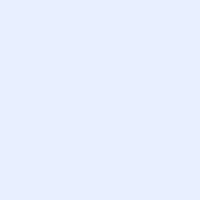 Applicants Signature: Date:  Applicants Signature: Date:  Applicants Signature: Date:  Applicants Signature: Date:  Applicants Signature: Date:  